Est-ce un développement ?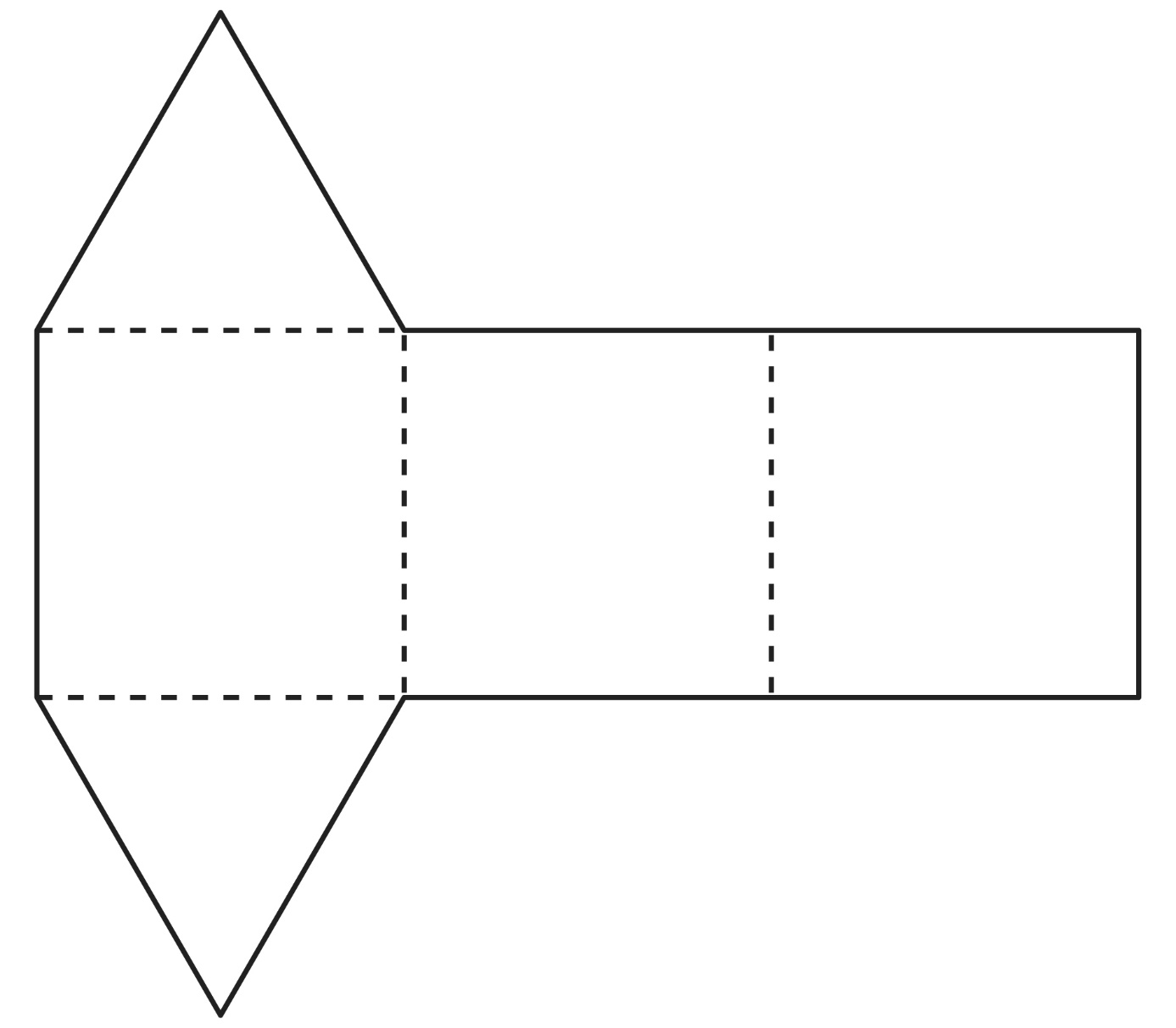 Est-ce un développement ?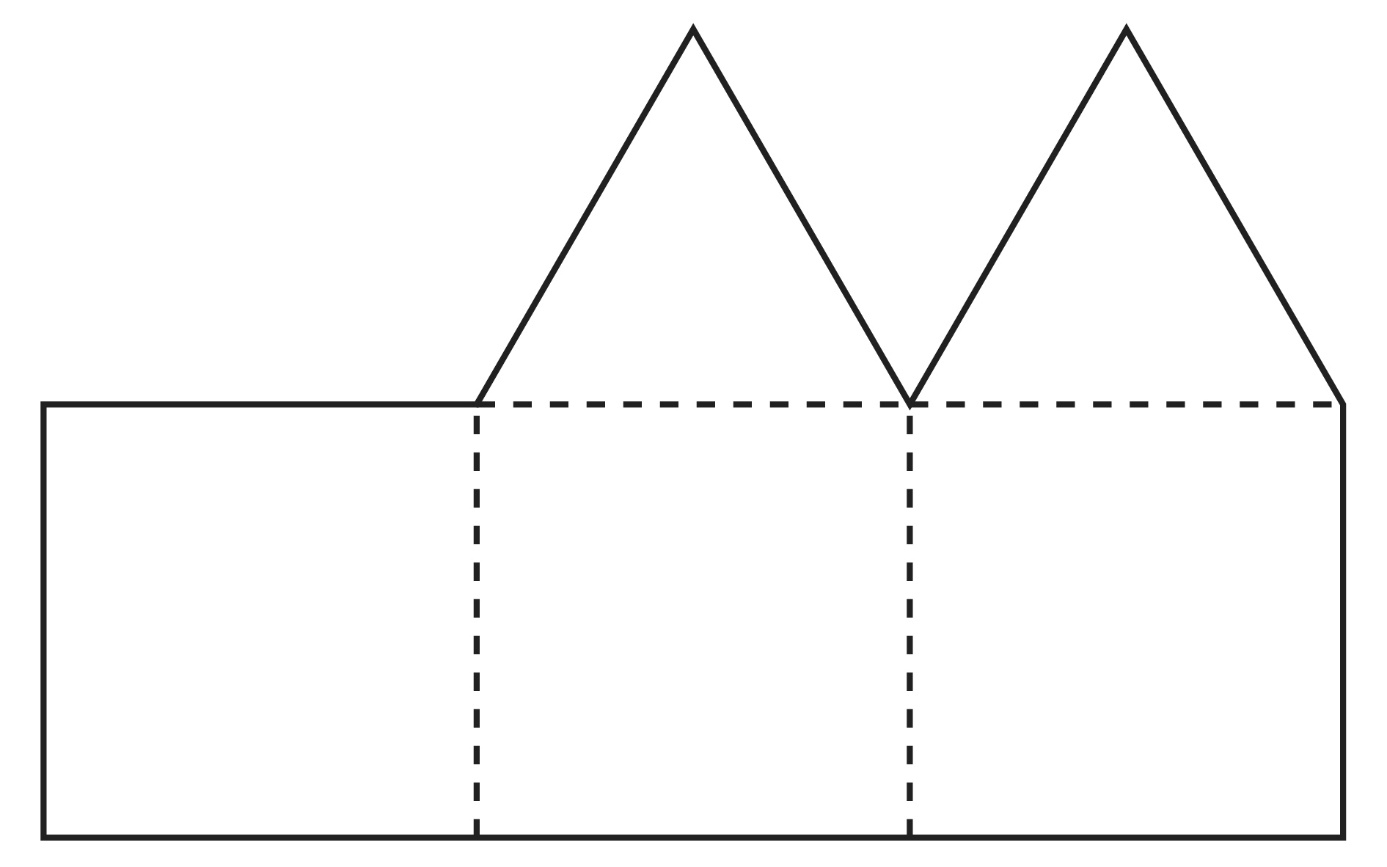 Est-ce un développement ?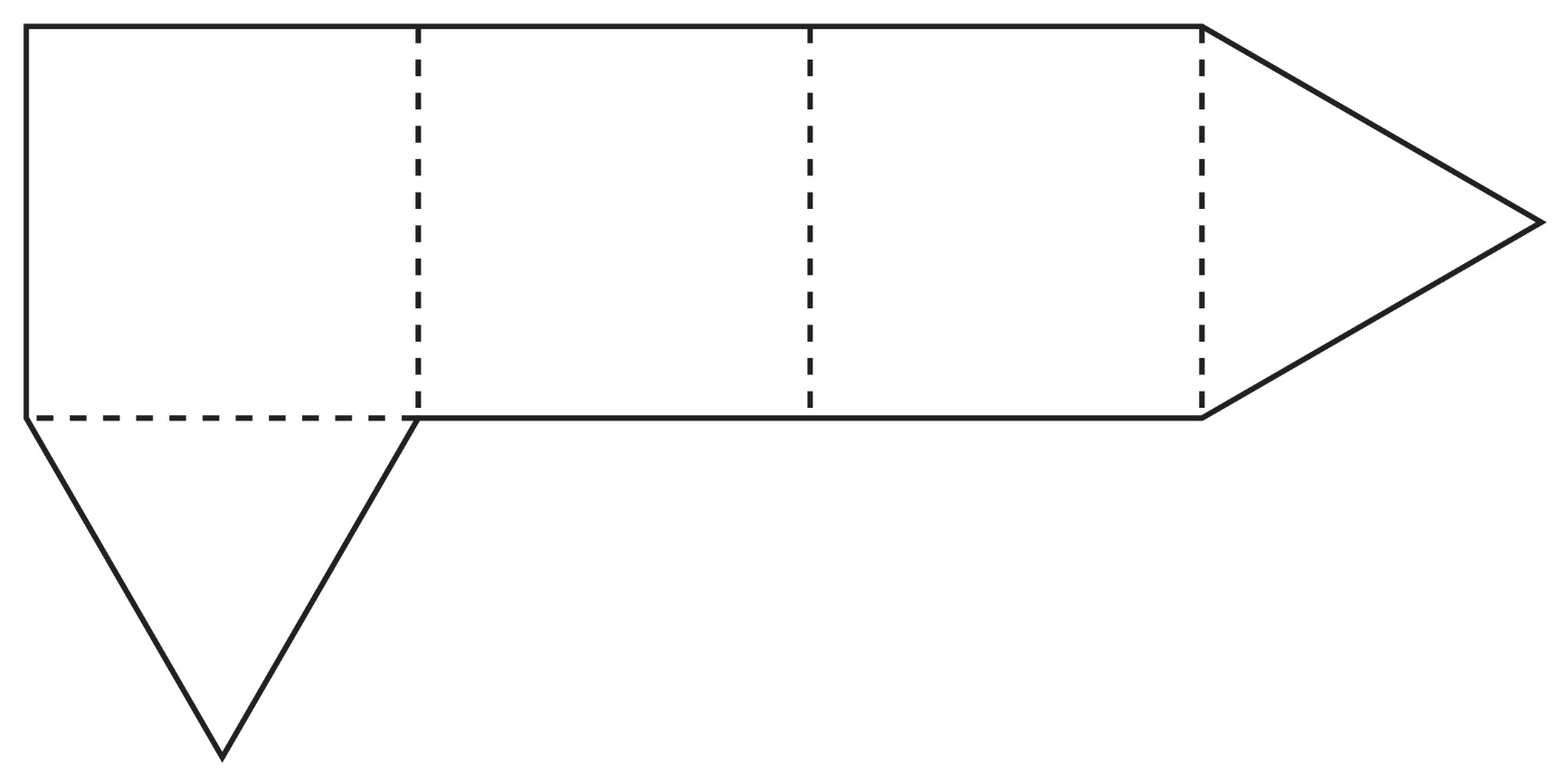 Est-ce un développement ?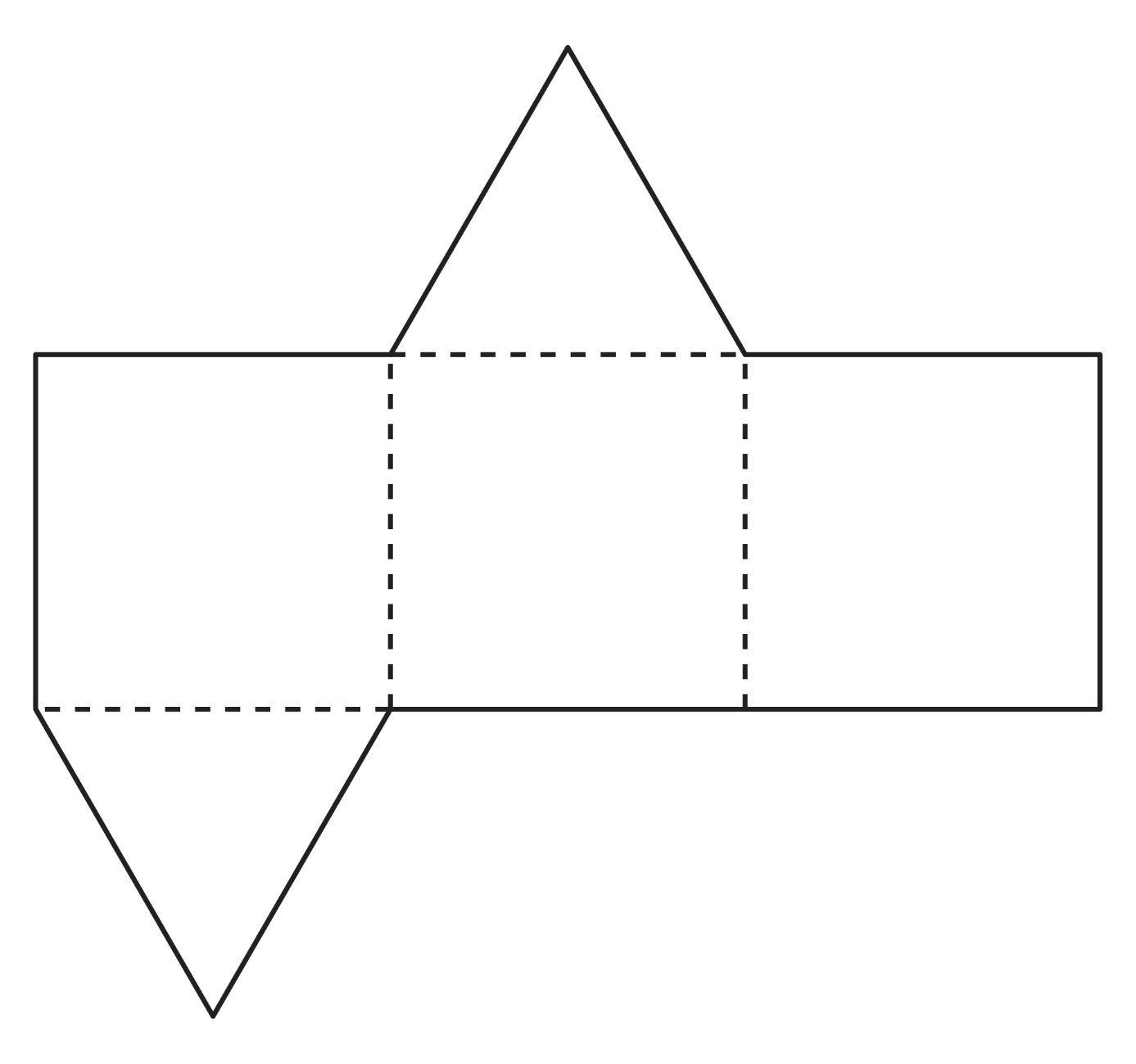 Est-ce un développement ?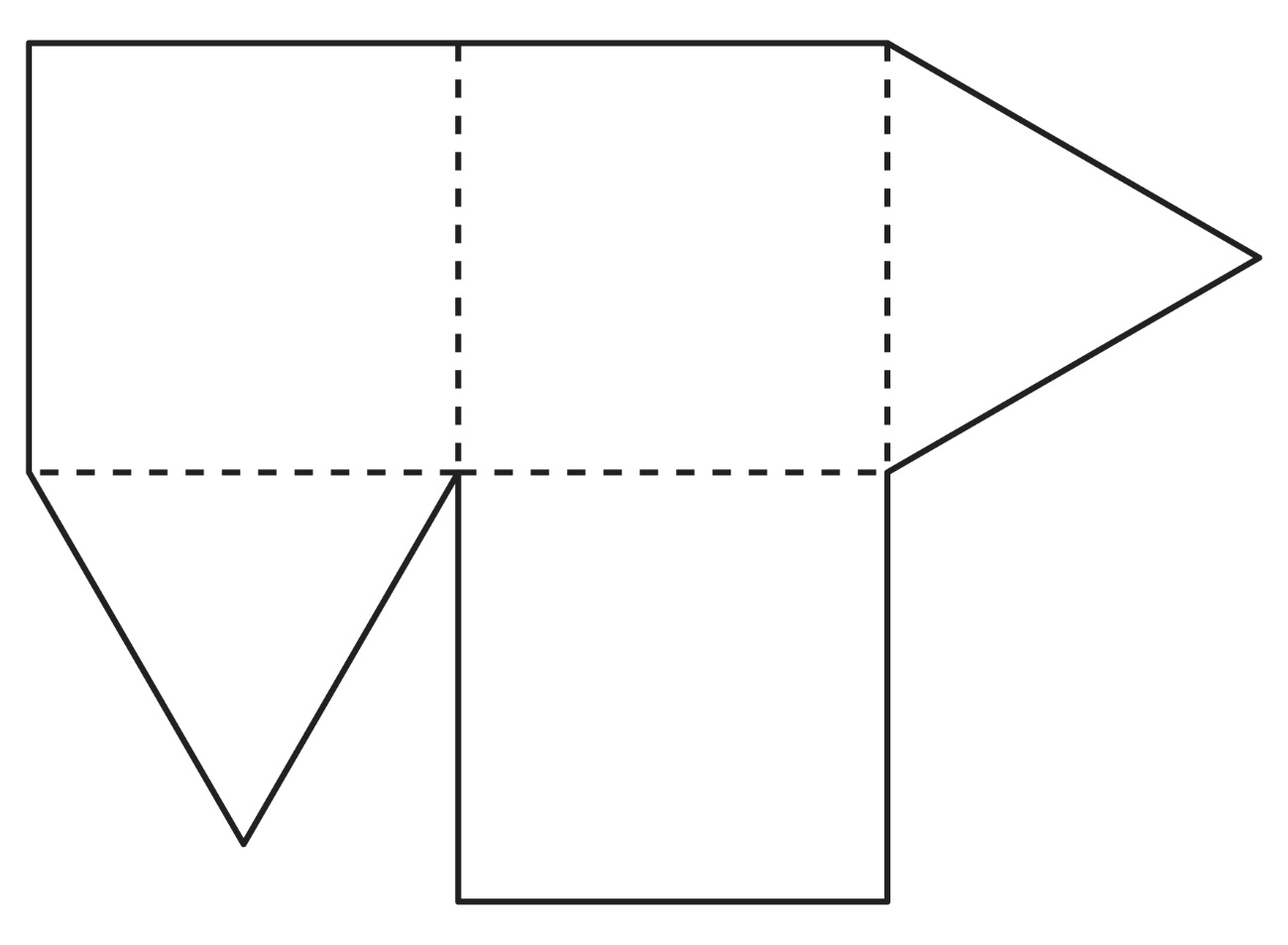 Est-ce un développement ?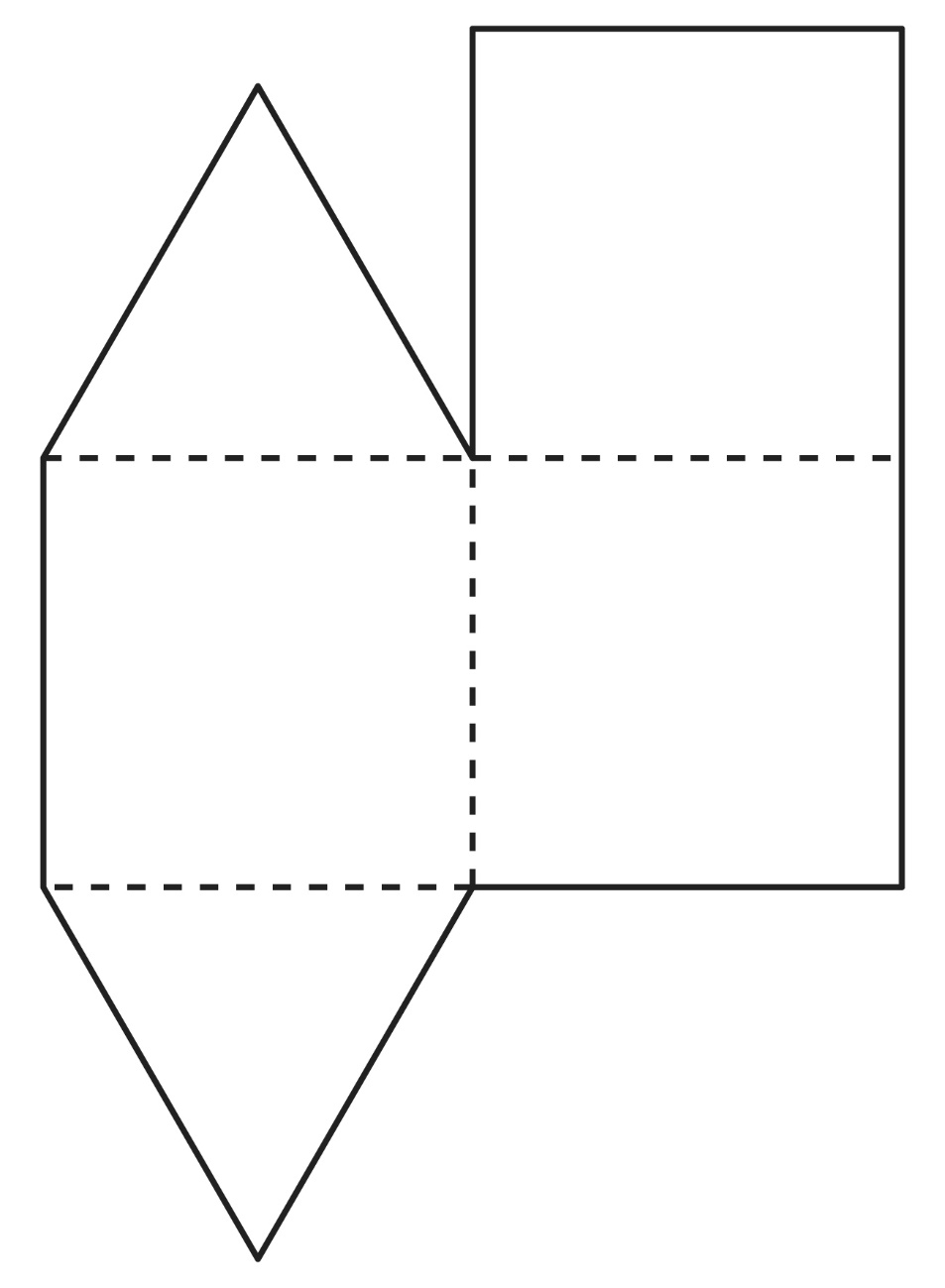 